Nicolas Mathieu : Leurs enfants après eux (extrait)Analyse littéraire : explication de texteAufgabenvorschlag: Raphaela Esprester-BauerNicolas Mathieu – Leurs enfants après eux (extrait)Les événements se passent dans une ville de Lorraine en juillet 1992. Toute la vallée est marquée par un chômage important dû au déclin de la métallurgie, l’ancienne industrie-clé de la région.Hacine, l’un des protagonistes du roman, habite à Heillange depuis sa naissance. Ses parents sont originaires du Maroc.Texte – version B : différenciation Nicolas Mathieu – Leurs enfants après eux (extrait)Les événements se passent dans une ville de Lorraine en juillet 1992. Toute la vallée est marquée par un chômage important dû au déclin de la métallurgie, l’ancienne industrie-clé de la région.Hacine, l’un des protagonistes du roman, habite à Heillange depuis sa naissance. Ses parents sont originaires du Maroc.Textauszug einfügen :Nicolas Mathieu, Leurs enfants après eux, Arles (Actes Sud) 2018, p. 54-57 (texte abrégé)« Un peu plus tard dans la matinée … en été, laisse tomber. »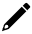 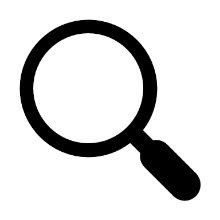 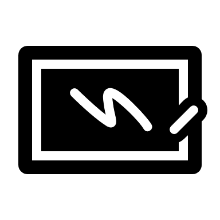 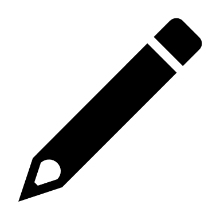 Pour commencer :1.Dégagez le cadre de l’entretien. Tenez compte du lieu, des personnages et de la raison du rendez-vous.2. Le CV de Hacine : Relevez d’abord les informations que Hacine a données dans son CV. Ensuite, analysez l’incohérence entre les informations supplémentaires que Hacine ajoute et la réalité de ses compétences.Analyse et explication du dialogue :3.Dégagez l’idée que la jeune femme se fait de Hacine : analysez son attitude envers son client. Tenez compte de sa manière de poser des questions, de ses commentaires et de ses allusions.du passage où le narrateur adopte la perspective de la jeune femme (l. 63-67). Il s’agit d’un discours indirect libre : montrez aussi par quelles expressions le narrateur nous fait comprendre que ce sont ses idées.4. Montrez et expliquez l’évolution de l’attitude de Hacine vis-à-vis de l’entretien et de la conseillère. Tenez aussi compte des passages au discours indirect libre et de la fonction des expressions familières et vulgaires.Procédez de la manière suivante :Relevez d’abord les sentiments de Hacine. Le narrateur mentionne aussi sa mine et des gestes par lesquels il les exprime. Notez les sentiments en marge du texte. Ensuite, analysez les idées du jeune homme dans les passages au discours indirect libre (l. 29-30, 38-49, 55-58, 79) : soulignez les expressions familières et vulgaires ainsi que des exemples de la syntaxe typique de la langue parlée. Quelle attitude envers la conseillère ces passages révèlent-ils?Pour finir, expliquez l’évolution des sentiments de Hacine en justifiant vos idées par le texte. Tenez comptedu but dans lequel Hacine s’est rendu à la mairie.de ses réactions aux questions et aux commentaires de la jeune femme.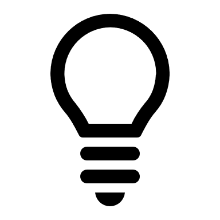 Voici une définition et un exemple du discours indirect libre :http://www.ac-grenoble.fr/disciplines/lettres/podcast/sequences/Laraignee/Laraignee/Aides/Entrees/2008/12/18_Les_discours.html   (3.2.2021)3 – 4 Différenciation : Travaillez avec la version du texte que vous trouvez ci-dessous.Les passages au discours indirect libre y sont marqués en vert (la jeune femme) et en bleu (Hacine).Les expressions du registre familier et vulgaire sont imprimées en caractères gras.Les expressions et les phrases qui évoquent la langue parlée sont soulignées.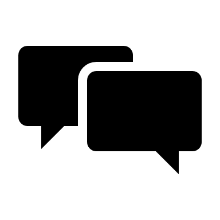 Pour aller plus loin1.Ni Hacine ni son père n’attachent de l’importance à une vraie orientation. Cette attitude de jeunes et de leurs parents peut-elle aboutir à un cercle vicieux ? Rédigez un commentaire personnel.2. « Ce son est une dédicace à Mme Pavoshko »Dans « Mme Pavoshko », le rappeur Black M s’adresse à son ancienne conseillère d’orientation. Regardez le clip.Comparez l’entretien au milieu du clip (1:59-2:40 min) au dialogue de Hacine avec la jeune femme.Black M s’adresse à Mme Pavoshko parce qu’il a réussi sa vie malgré les pronostics de la conseillère. Expliquez cette réussite.Sur le site de tv5monde, on trouve aussi les paroles du clip :https://enseigner.tv5monde.com/fiches-pedagogiques-fle/madame-pavoshkoEinfügen : gleicher Textauszug wie oben; zusätzlich: Textmarkierungen wie oben angegeben, s. 3-4 DifférenciationNicolas Mathieu, Leurs enfants après eux, Arles (Actes Sud) 2018, p. 54-57 (texte abrégé)« Un peu plus tard dans la matinée … en été, laisse tomber. »